 Title:  Characteristics of successful entrepreneurs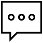 Annotation: Which characteristics are common among entrepreneurs? This activity aims to approach this question using the support of the handout: “Characteristics of successful entrepreneurs”. It can be used together with activities regarding business start ideas.  Key Competencies: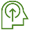 To understand principles of entrepreneurship. Expected Output: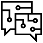 Learners are familiar with the main characteristics of successful entrepreneurs.   Keywords: 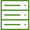 Entrepreneur; entrepreneurship.Objective of the course: To identify characteristics associated with successful entrepreneurs.Theoretical part – explanation of the content:There are several different characteristics that can be associated with entrepreneur people. In the handout there is an article where 10 main characteristics are listed. Before reading it, we will try to identify those characteristics and explain why did we choose them.1. Each learner should write in a paper three characteristics that they think are the main ones when it comes to define an entrepreneur and justify them. After everyone has finished writing, they should share their options with the group and one of the learners or the teacher/trainer will write down the characteristics on a board/chart while they are being enunciated. Each time a characteristic is repeated it should be noted.2. After all have spoken, a list of the 10 most identified characteristics, from the most identified to the less one, will be written on the board/flipchart.3. Deliver the handout “10 Characteristics of Successful Entrepreneurs” to everyone. Each learner should read it.4. At the end of the reading, a general debate should begin, focusing on the following questions:- Are there any new characteristics that we did not speak about before?- Which characteristics do you consider the main ones?- Which ones do you think you have? - How could you achieve the ones you don’t have?- Can you name known people that can be considered entrepreneurs and have these characteristics?References:https://www.investopedia.com/articles/personal-finance/101014/10-characteristics-successful-entrepreneurs.asp